Šeduvos gimnazijos2017 m. rugsėjo mėnesio VEIKLOS PLANAS2017-09-31 Nr. V-190 Direktorius																Laimutis Škleinikas								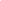 Veiklos pavadinimasĮvykdymo dataAtsakingasDalyviaiPOSĖDŽIAI, SUSIRINKIMAI, PASITARIMAIPOSĖDŽIAI, SUSIRINKIMAI, PASITARIMAIPOSĖDŽIAI, SUSIRINKIMAI, PASITARIMAIPOSĖDŽIAI, SUSIRINKIMAI, PASITARIMAIMokytojų tarybos posėdis „Dėl 2016-2017 m.m. ugdymo rezultatų analizės ir prioritetinių krypčių 2017-2018 m. m.“08-30Laimutis ŠkleinikasMokytojai, pagalbos mokiniui specialistaiAdministracijos posėdis ,,Dėl veiklos kūrybinėse dirbtuvėse organizavimo”rugsėjo 7 d. 12.00 val.Laimutis ŠkleinikasDovilė Šerpetauskienė, Sandra Jonaitienė, Aušra Aleknienė, Vidmantas Skestenis, Jolanta AkučkienėAdministracijos posėdis ,,Dėl namų darbų ruošos organizavimo”.rugsėjo 18  d. Vida MakutienėArūnas Paškevičius, Jūratė Petraitienė, Aušra Mickutė, Rita Šlivinskaitė, Rožė Dilienė, Rūta Šablevičienė, Administracijos posėdis ,,Dėl dalyvavimo Edinburgo hercogo tarptautinių apdovanojimų programoje ( DofE).rugsėjo 11 d. 13.00 val.Vida MakutienėLaura MartusevičienėRita Šlivinskaitė, Tomas Belko Vaiko gerovės komisijos posėdis ,,Dėl smurto prevencijos gimnazijoje”rugsėjo 12 d. 10.00 val. Daiva KavaliauskienėSavanoriškos veiklos akcija ,,Saugus kelias į gimnaziją”rugsėjo 4 -8 d.Rita ŠlivinskaiėIIB klasės mokiniai savanoriaiPrevencinių programų integravimas į ugdymo turinį.  Susitikimas su Krašto apsaugos ministerijos atstovais tema ,,Dėl šalies nacionalinio saugumo ir krašto gynybos” dalyko programos vyresnių klasių mokiniams”.rugsėjo 28 d. 12.00 val. konferencijų salėjeTomas Belko, Vigantas Tarbūnas, Krašto apsaugos ministerijos atstovaiIV-tų klasių mokiniaiMetodinių grupių posėdžiai ,,Dėl smurto prevencijos gimnazijoje”.09 18-29 dienomis10 1-13 dienomisMetodinių grupių pirmininkaiPrevencinių programų integravimas į ugdymo turinį. Projekto „Sveikatos kelias“ įgyvendinimas“.09-2809-2809-25Vaida ČepienėAsta ČesnauskienėArnolda ŠukienėAdministracijos posėdis „Mokyklinės dokumentacijos tvarkymas. Ilgalaikių planų, pasirenkamųjų dalykų, modulių, NŠ programų aptarimas“09- 28-31Laimutis ŠkleinikasDaiva KavaliauskienėVida MakutienėAdministracijos posėdis:1. Dėl gimnazijos 100  metų jubiliejaus2. Dėl gimnazijos vidaus veiklos kokybės įsivertinimo darbo grupės veiklos 2017 – 2018 m. m.3. Dėl lėšų paskirstymo mokytojų kvalifikacijos kėlimui tvarkos4. Dėl budėjimo gimnazijoje tvarkos5. Dėl veiklos plano 2017 m. spalio mėn.rugsėjo 25 d. 12.00 - 14.00 val.Laimutis ŠkleinikasDaiva KavaliauskienėVida MakutienėMilda Baltuškienė5 b klasėje dirbančių mokytojų susirinkimas su pradiniu klasių mokytoja09-Salomėja KrencienėJūratė Juškienė ir 5b klasėje dirbantys mokytojaiUGDOMOJO PROCESO ORGANIZAVIMAS, DOKUMENTŲ RENGIMASUGDOMOJO PROCESO ORGANIZAVIMAS, DOKUMENTŲ RENGIMASUGDOMOJO PROCESO ORGANIZAVIMAS, DOKUMENTŲ RENGIMASUGDOMOJO PROCESO ORGANIZAVIMAS, DOKUMENTŲ RENGIMASEl. dienyno duomenų atnaujinimas:užpildyti, redaguoti informaciją apie mokinius, tėvus; sukurti naujai atėjusius į klasę mokinius ir jų tėvelius;sukurti savo mokomas grupes, sudaryti grupių tvarkaraštį.iki 09-04iki 09- 06-11klasių auklėtojai, dalykų mokytojaiMokytojų, dirbančių su specialiųjų ugdymo poreikių turinčiais mokiniais, parengtų pritaikytų programų 2016-2017 m.m. suderinimas.iki 09- 06-11Aušra MickutėIngrida ŠukytėNijolė ValčiukienėDalykų mokytojaiMokinių, turinčių kalbos ir kalbėjimo sutrikimų, sąrašo sudarymas;Mokinių, turinčių specialiųjų ugdymosi poreikių, sąrašo suderinimas;iki 09- 06-11Aušra MickutėIngrida ŠukytėNijolė ValčiukienėDalykų mokytojaiMokytojų budėjimo grafikas.iki rugsėjo 1d.Daiva KavaliauskienėRima Varanauskienė1,5 klasių ir naujai atvykusių mokinių adaptacijos stebėjimas..Rugsėjo mėn.Klasių auklėtojaiSandra JonaitienėMokytojai, pagalbos mokiniui specialistaiMokytojų ir kitų pedagoginių darbuotojų tarifikacijos sąrašo sudarymas. iki rugsėjo 10 d.Vida MakutienėMokinių, turinčių namų mokymą, pamokų tvarkaraščių sudarymas.iki rugsėjo 10 d.Vida MakutienėNijolė ValčiukienėNeringa ŠvėgždienėPamokų, NŠ veiklų,  pagalbos mokiniui valandų tvarkaraščių parengimas, derinimas, koregavimas.iki rugsėjo 8d.Daiva KavaliauskienėMokytojaiMokinių, lankančių socialines pratybas, sąrašo sudarymasIki rugsėjo 15 d.Rožė DilienėRima VaranauskienėMokinių, kuriems reikalinga socialinio pedagogo pagalba, sąrašo sudarymasIki rugsėjo 15 d.Rožė DilienėRima VaranauskienėBrandos darbo rinkimasisiki  rugsėjo 18 dienos.Vida MakutienėVirginija KaranauskienėRožė DilienėIV gimnazinių klasių mokiniaiVadovėlių perskirstymasRugpjūčio 30d.- rugsėjo 8d.Vita KasarauskienėGimnazinių klasių auklėtojaiI-IV gimnazinių klasių mokiniaiUGDOMOJO PROCESO STEBĖSENAUGDOMOJO PROCESO STEBĖSENAUGDOMOJO PROCESO STEBĖSENAUGDOMOJO PROCESO STEBĖSENAGrupių, tvarkaraščių sudarymo e-dienyne patikra09-21-31Vida MakutienėDaiva KavaliauskienėDalykų ilgalaikių planų analizė09-21-31Vida MakutienėDaiva KavaliauskienėPATEIKTIKlasių socialinius pasus.Iki rugsėjo 8 dienosRožė Dilienė, Rima VaranauskienėKlasių auklėtojaiDalykų ilgalaikius planus.Atsiųsti adresu: gimnazija.auditas@gmail.comIki rugsėjo 11 d. Metodinių grupių pirmininkaiDalykų mokytojaiKlasių auklėtojų veiklos planai.Atsiųsti adresu:gimnazija.auditas@gmail.comiki rugsėjo 15 d. Metodinės grupės pirmininkėKlasių auklėtojaiNeformaliojo švietimo programos.Atsiųsti adresu: gimnazija.auditas@gmail.comiki rugsėjo 10 d.Būrelių vadovaiPristatyti mokinių sveikatos pažymėjimusiki rugsėjo 15 d.Aušra MisiukevičienėKlasių auklėtojaiPateikti mokinių, pageidaujančių būti atleistiems nuo kai kurių pamokų, prašymus (registruoti raštinėje)iki rugsėjo 15 d.Klasių auklėtojaiPavežėjamų mokinių vardinius sąrašus pagal pateiktą formąiki rugsėjo 04 d.Rita ŠlivinskaitėRima VaranauskienėKlasių auklėtojaiDuomenis apie klasių seniūnusiki rugsėjo 08 d.Klasių auklėtojaiEdita VarneckienėDuomenis apie klasių tėvų komitetų sudėtisiki rugsėjo 08 d.Klasių auklėtojaiLaimutis ŠkleinikasRENGINIAIRENGINIAIRENGINIAIRENGINIAIMokslo ir žinių dienos šventėRugsėjo 1d.Laimutis ŠkleinikasDovilė ŠerpetauskienėIrena AugulienėAušra AleknienėGimnazijos bendruomenėMokslo ir žinių dienai. Paroda.Rugsėjo 1d.Vita KasarauskienėGimnazijos bendruomenėUžsiėmimas saugaus eismo temaRugsėjo 7 d. 13.05 val. Laimutis ŠkleinikasJustina SongailienėRamūnas PoškusDiana VariakojienėRita ŠlivinskaitėII-rų klasių mokiniaiProjektas  „Po mikrokompiuterį visiems Lietuvos vaikams“ Rugsėjo 6-30 d.Laimutis ŠkleinikasDaiva KavaliauskienėRima JuškienėMIKRO BIT komanda5-tų klasių mokiniaiUžsiėmimas saugaus eismo tema. Rugsėjo 11 d. 13.05 val. Laimutis ŠkleinikasRožė DilienėJustina SongailienėRamūnas PoškusVirginija KaranauskienėRožė DilienėIV-tų klasių mokiniaiUžsiėmimas saugaus eismo tema. Rugsėjo 11 d. 13.05 val. Vida MakutienėJolanta SabutienėEgita BražienėIII-ių klasių mokiniaiStadiono atidarymo šventėRugsėjo 15 dLaimutis Škleinikas, Gintautas Makutis, Vigantas Tarbūnas, Tomas Belko, Arūnas Bagdonas, Astijus Poška, Rožė Dilienė, Aušra Mickutė, Dovilė ŠerpetauskienėGimnazijos bendruomenėAkcija „Šoka visa Lietuva“Rugsėjo 15 d.18 val.Astijus PoškaInga RutkauskienėŠeduvos miesto ir gimnazijos bendruomenėTarptautinis renginys apie informacines technologijas bei verslumą #SWITCH!Rugsėjo 19 d.Rima Juškienė, Virginija Diržinauskienė, Dovilė Šerpetauskienė8, I klasių mokiniaiTomui Venclovai -80. ParodaRugsėjo 19d.Vita KasarauskienėGimnazijos bendruomenėProjekto „Neformaliojo vaikų švietimo paslaugų plėtra” įgyvendinimas. Edukacinė išvyka ,,Lietuvos pajūris ir laivadirbystė”.Rugsėjo 22d.Aušra MickutėDovilė Šerpatauskienė7-12 klasių mokiniaiAkcija  „Judėk judėk ir sau padėk“, skirta tarptautinei dienai be automobilio.Rugsėjo 22 d. 11.15 val.Aušra Poškienė,Jūratė Juškienė,Aušra Misiukevičienė1 – 4 pradinių klasių mokiniaiLietuvos žydų genocido diena. Paroda.Rugsėjo 23-30 d.Vita KasarauskienėGimnazijos bendruomenėJolanta SabutienėTarpklasinės futbolo varžybos 5 - 8 klasėsRugsėjo 25 - 30d.Tomas BelkoTechnologijų, menų brandos egzaminų darbų paroda gimnazijos konferencijų salėje ir trečiame aukšteRugsėjisInga Hokušienė, Vidmantas Skestenis, Jolanta AkučkienėJaunųjų vertėjų konkursas, skirtas Europos kalbų dienai paminėtiRugsėjo 6-12d.Asta Česnauskienė7-IV klasių mokiniaiRudens krosas09-27Arūnas BagdonasSpecialiojo ugdymo skyriaus mokiniaiEdukacinė išvyka į Naisius (pagal projektą „Langas į gamtą“)09-20Arnolda ŠukienėLoreta ButkienėSpecialiojo ugdymo skyriaus mokiniai7b klasės naktinės dūzgės gimnazijos bibliotekoje09-29Vita KasarauskienėAušra Mickutė7b klasėProjekto „Edukacinės erdvės ir gamtos ekspozicijos mokyklų aplinkoje“ edukacinių erdvių gerosios patirties metodinės medžiagos – filmų ciklo „Mokyklų edukacinių erdvių geroji patirtis: sklaidos aspektas“ parengimas.09-01-30Laimutis ŠkleinikasVida MakutienėLMNŠC Gamtinis ir ekologinis ugdymo skyriusArūnas Bagdonas,Aušra Aleknienė,Virginija Budrienė, Loreta Butkienė, Virginija Pranienė,Arnolda Šukienė,Rima Varanauskienė, Engrita Diržienė, Sandra Skromanienė, Audronė PetraitienėAkcija ,,Su vandeniu draugauk - švarus ir sveikas auk!” pranešimai, švaros tikrinimo mėnuoRugsėjo 5- 29 d. Aušra Misiukevičienė1-4, 5-8, I- ir specialiojo ugdymo skyriaus klasių mokiniaiKuprinių svėrimo akcija ,,Kas kuprinėje gyvena?”Rugsėjo 18- 30 d. Aušra Misiukevičienė2- 5 klasių mokiniai Lietuvos specialiosios olimpiados irklavimo čempionatas Kazlų Rūdoje09-20Arūnas BagdonasSpecialiojo ugdymo skyriaus mokinių komandaAkcija „Apibėk mokyklą“Rugsėjo 18-29d.Vaida Čepienė1 – 4 pradinių klasių mokiniai